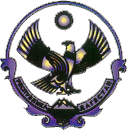 А Д М И Н И С Т Р А Ц И ЯМУНИЦИПАЛЬНОГО РАЙОНА «СЕРГОКАЛИНСКИЙ РАЙОН» РЕСПУБЛИКИ ДАГЕСТАНул.317 Стрелковой дивизии, д.9, Сергокала, 368510,E.mailsergokala_ru@mail.ruтел/факс: (230) 2-33-40, 2-32-84ОКПО 04047027, ОГРН 1070548000775, ИНН/КПП 0527001634/052701001П О С Т А Н О В Л Е Н И Е№34	                                                                               от 11.02.2022 г. Об утверждении плана основных мероприятий по проведению в МР «Сергокалинский район» Года образования в 2022 годуАдминистрация МР «Сергокалинский район»постановляет:Утвердить план основных мероприятий по проведению в МР «Сергокалинский район» Года образования в 2022 году (приложение№1).Утвердить организационный комитет по проведению Года образования в МР «Сергокалинский район» в 2022 году (приложение№2).  Контроль за исполнением настоящего постановления возложить на Умарова З.Б. – заместителя Главы Администрации МР «Сергокалинский район».Глава	                                                                   	М. Омаров                                                                                                                                ПЛАН           Основных мероприятий по проведению в МР «Сергокалинский район»  Года образования в 2022 годуПриложение №2Организационный комитет по проведению Года образования в МР «Сергокалинский район»№№                             Наименование мероприятияСрок исполненияСрок исполненияОтветственные                                                                    Организационные мероприятия                                                                    Организационные мероприятия                                                                    Организационные мероприятия                                                                    Организационные мероприятия11 Заседание районного организационного комитета по подготовке и проведению Года образования в Республике ДагестанфевральфевральАдминистрация МР «Сергокалинский район,МКУ «Управление образования»22Совещание руководителей образовательных организаций Сергокалинского района по проведению года образованияфевральфевральМКУ «Управление образования»33Совещание межведомственной комиссии по ремонту, строительству, вводу в эксплуатацию и лицензирование объектов образованияфевральфевральАдминистрация МР «Сергокалинский район(отдел архитектуры),МКУ «Управление образования» 4 4Общешкольные собрания о проведении Года образования.февральфевральАдминистрация школ55Открытие центров «Точка Роста» в школах района Август-сентябрьАвгуст-сентябрьАдминистрация  школ, МКУ «Управление образования»66Семинар –совещание по проблемам организации питания школьниковапрельапрельМКУ «Управление образования»77Семинар –совещание о ходе летней оздоровительной кампаниииюньиюньМКУ «Управление образования»88Чествование школьников с особыми образовательными результатами с участием ГлавыиюльиюльАдминистрация МР «Сергокалинский район,МКУ «Управление образования»99Совещание о ходе реализации проекта «Дорога в школу»августавгустАдминистрация МР «Сергокалинский район,МКУ «Управление образования»,органы МВД(ГИББД).органы местного самоуправления.1010Торжественное мероприятие посвященное Дню учителяоктябрьоктябрьАдминистрация МР «Сергокалинский район,МКУ «Управление образования»,управление Культуры,профсоюз образования.1111Совещание при Главе МР «Сергокалинский район» по мероприятиям, посвященные Году образованияежеквартальноежеквартальноАдминистрация МР «Сергокалинский район,МКУ «Управление образования»1212Подведение итогов проведения Года образования декабрьдекабрьАдминистрация МР «Сергокалинский район,МКУ «Управление образования»                    Мероприятия по созданию, обновлению и расширению образовательной инфраструктуры                    Мероприятия по созданию, обновлению и расширению образовательной инфраструктуры                    Мероприятия по созданию, обновлению и расширению образовательной инфраструктуры                    Мероприятия по созданию, обновлению и расширению образовательной инфраструктуры                    Мероприятия по созданию, обновлению и расширению образовательной инфраструктуры                    Мероприятия по созданию, обновлению и расширению образовательной инфраструктуры13Ввод в эксплуатацию общеобразовательных и дошкольных образовательных организацийВвод в эксплуатацию общеобразовательных и дошкольных образовательных организацийВвод в эксплуатацию общеобразовательных и дошкольных образовательных организацийАвгуст,декабрьУКС,Администрация МР «Сергокалинский район»14Завершение мероприятий по проведению ремонтов школ по готовности к новому учебному годуЗавершение мероприятий по проведению ремонтов школ по готовности к новому учебному годуЗавершение мероприятий по проведению ремонтов школ по готовности к новому учебному годуавгустАдминистрация МР «Сергокалинский район,МКУ «Управление образования»,Роспотребнадзор.госпожарнадзор15Организация ремонта и размещение оборудования в открываемых центрах образования «Точки роста»Организация ремонта и размещение оборудования в открываемых центрах образования «Точки роста»Организация ремонта и размещение оборудования в открываемых центрах образования «Точки роста»сентябрьАдминистрация МР «Сергокалинский район,МКУ «Управление образования»,администрация школ            Мероприятия, направленные на развитие профессионального мастерства педагогических работников            Мероприятия, направленные на развитие профессионального мастерства педагогических работников            Мероприятия, направленные на развитие профессионального мастерства педагогических работников            Мероприятия, направленные на развитие профессионального мастерства педагогических работников            Мероприятия, направленные на развитие профессионального мастерства педагогических работников            Мероприятия, направленные на развитие профессионального мастерства педагогических работников16Совещание «интеграция науки и образования»-Шаг в будущее»,посвященное Дню наукиСовещание «интеграция науки и образования»-Шаг в будущее»,посвященное Дню наукиСовещание «интеграция науки и образования»-Шаг в будущее»,посвященное Дню наукиянварьМКУ «Управление образования»17.Проведение мероприятий(декады) посвященные Дню наукиПроведение мероприятий(декады) посвященные Дню наукиПроведение мероприятий(декады) посвященные Дню наукиЯнварь-февральМКУ «Управление образования», Администрация школ.18Научно-практическая конференция «Государственная итоговая аттестация в новых условиях»Научно-практическая конференция «Государственная итоговая аттестация в новых условиях»Научно-практическая конференция «Государственная итоговая аттестация в новых условиях»мартМКУ «Управление образования»19Участие в Республиканском форуме педагогов «Мультимедийные образовательные технологии-инструмент современного учителя»Участие в Республиканском форуме педагогов «Мультимедийные образовательные технологии-инструмент современного учителя»Участие в Республиканском форуме педагогов «Мультимедийные образовательные технологии-инструмент современного учителя»мартМКУ «Управление образования»20Круглый стол «Развитие системы подготовки педагогических кадров для образовательных организаций района»Круглый стол «Развитие системы подготовки педагогических кадров для образовательных организаций района»Круглый стол «Развитие системы подготовки педагогических кадров для образовательных организаций района»Март-апрельМКУ «Управление образования», профсоюз образования.21Круглый стол «Развитие системы стимулирования педагогов» Круглый стол «Развитие системы стимулирования педагогов» Круглый стол «Развитие системы стимулирования педагогов» апрельМКУ «Управление образования», профсоюз образования.22Семинар-совещание по подготовке тренеров-педагогов для школьных спортивных клубов и педагогов-организаторов  школьных  для театральных клубовСеминар-совещание по подготовке тренеров-педагогов для школьных спортивных клубов и педагогов-организаторов  школьных  для театральных клубовСеминар-совещание по подготовке тренеров-педагогов для школьных спортивных клубов и педагогов-организаторов  школьных  для театральных клубовапрельМКУ «Управление образования», администрация школ23Семинар –совещание « Психолого—педагогическое сопровождение образовательной деятельности и организации воспитательной работы в образовательных организацияхСеминар –совещание « Психолого—педагогическое сопровождение образовательной деятельности и организации воспитательной работы в образовательных организацияхСеминар –совещание « Психолого—педагогическое сопровождение образовательной деятельности и организации воспитательной работы в образовательных организацияхмайМКУ «Управление образования»24Участие на Республиканском совещании педагогических работников образования РДУчастие на Республиканском совещании педагогических работников образования РДУчастие на Республиканском совещании педагогических работников образования РДавгустМКУ  «Управление образования»25.Августовское совещание педагогических работников  МР «сергокалинский район»Августовское совещание педагогических работников  МР «сергокалинский район»Августовское совещание педагогических работников  МР «сергокалинский район»августАдминистрация МР «Сергокалинский район»,МКУ «Управление образования»,профсоюз образования.26Семинар –совещание «Вопросы повышения функциональной грамотности учащзихся  общеобразовательных учреждений»Семинар –совещание «Вопросы повышения функциональной грамотности учащзихся  общеобразовательных учреждений»Семинар –совещание «Вопросы повышения функциональной грамотности учащзихся  общеобразовательных учреждений»сентябрьМКУ «Управление образования»27Семинар-совещание «Актуальные проблемы профилактике правонарушений несовершеннолетних»Семинар-совещание «Актуальные проблемы профилактике правонарушений несовершеннолетних»Семинар-совещание «Актуальные проблемы профилактике правонарушений несовершеннолетних»октябрьМКУ «Управление образования»28Проведение уроков «Мастер-класс» в школах с низкими результатамиПроведение уроков «Мастер-класс» в школах с низкими результатамиПроведение уроков «Мастер-класс» в школах с низкими результатамиВ течении учебного годаМКУ «Управление образования»29Проведение предметных семинаровПроведение предметных семинаровПроведение предметных семинаровВ течении учебного годаМКУ «Управление образования», Ассоциации учителей предметников.                                                               Конкурсные мероприятия                                                               Конкурсные мероприятия                                                               Конкурсные мероприятия                                                               Конкурсные мероприятия                                                               Конкурсные мероприятия                                                               Конкурсные мероприятия30Районный конкурс профессионального мастерства классных руководителей «самый классный классный»Районный конкурс профессионального мастерства классных руководителей «самый классный классный»Районный конкурс профессионального мастерства классных руководителей «самый классный классный»Январь-февральМКУ «Управление образования», Профсоюз образования31Всероссийские спортивные игры школьных спортивных клубовВсероссийские спортивные игры школьных спортивных клубовВсероссийские спортивные игры школьных спортивных клубовмартМКУ «Управление образования», профсоюз образования32Всероссийский Конкурс «Учитель года Дагестана» (районный и Республиканский этап)Всероссийский Конкурс «Учитель года Дагестана» (районный и Республиканский этап)Всероссийский Конкурс «Учитель года Дагестана» (районный и Республиканский этап)Декабрь, апрельМКУ «Управление образования», профсоюз образования33Республиканский конкурс «Воспитатель года((районный и Республиканские этапы)Республиканский конкурс «Воспитатель года((районный и Республиканские этапы)Республиканский конкурс «Воспитатель года((районный и Республиканские этапы)Март-апрельМКУ «Управление образования», профсоюз образования34Соревнования на кубок Главы РД по проекту «Футбол в школу»Соревнования на кубок Главы РД по проекту «Футбол в школу»Соревнования на кубок Главы РД по проекту «Футбол в школу»Апрель-май»Администрация МР «Сергокалинский район» МКУ «Управление образования», профсоюз образования35Республиканский конкурс «Лидер в образования»Республиканский конкурс «Лидер в образования»Республиканский конкурс «Лидер в образования»октябрьМКУ «Управление образования», профсоюз образования36Районные открытые уроки по памятным датам.Районные открытые уроки по памятным датам.Районные открытые уроки по памятным датам.В течении учебного годаМКУ «Управление образования».Умаров З.Б.-Заместитель главы Администрации МР «Сергокалинский район», председательИсаева Х.Н.-Начальник МКУ «Управление образования», зам. председателяМусаев М.И.-Зам. начальника МКУ «Управление образования»Алиева Н.Ш.-Председатель райкома профсоюза работников образованияАбдурагимова И.М.-Директор МКОУ «Сергокалинская СОШ№2 им. Героя России М. Нурбагандова»Магомедов М-С.Р.-Председатель Совета старейшинМусаев М.А.-Ведущий специалист по делам молодежи Администрации МР «Сергокалинский район»